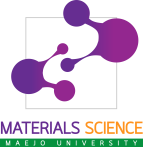 รายการเอกสารสหกิจศึกษา ปีการศึกษา 2560หมายเหตุ เอกสารลำดับ 1-10 นักศึกษาจะได้รับจากอาจารย์ผู้ประสานงานอย่างน้อย 2 สัปดาห์ก่อนออกปฏิบัติงานสหกิจศึกษาลำดับรายการเอกสาร1หนังสือส่งตัว2แบบรายงานตัวเข้าปฏิบัติงานและแบบแจ้งรายละเอียดงาน ตำแหน่งงาน และพนักงานที่ปรึกษา3เล่มบันทึกการมอบหมายงาน 497-124สมุดจดบันทึก (นักศึกษาเตรียมเอง)5ใบลงเวลาปฏิบัติงาน วท 497 วิชาสหกิจศึกษาวท497-126แบบฟอร์มโครงการปฏิบัติงานวิชา วท497 สหกิจศึกษา (วท497-05)7ตัวอย่างปกรายงาน และการเขียนงานผลการปฏิบัติสหกิจศึกษา8แบบประเมินผลนักศึกษาสหกิจศึกษา (ของสาขาวัสดุศาสตร์)9แบบสอบถามความพึงพอใจของนักศึกษาหลังจากกลับจากสถานประกอบการ แบบสอบถามความพึงพอใจของนักศึกษาที่ปฏิบัติงานสหกิจศึกษาต่อหลักสูตร10แบบรายงานตัวกลับสถานศึกษา11เอกสารคำชี้แจง